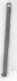 DODATEK č.1 KE SMLOUVĚ O DÍLO„Revitalizace chodeb - Domov pro seniory „SKALKA“ v Chebu, p.o.“DNEŠNÍHO DNE, MĚSÍCE A ROKU:Domov pro seniory Skalka v Chebu, příspěvková organizacena straně jedné jako objednatel (dále jen „objednatel“) aZita studio, s.r.o.sídlo: Stará Kysibelská 43, 360 09 Karlovy VaryIČO: 279 86 365DIČ:	CZ 279 86 365bankovní spojení: Komerční banka a.s., Majakovského 29, 360 05 Karlovy Vary číslo účtu: 35-9670400207/0100zastoupený: Tomášem Zeidlerem, jednatelem společnosti zapsaný v obchodním rejstříku vedeném Krajským soudem v Plzni oddíl C vložka 20158na straně druhé jako zhotovitel (dále jen „zhotovitel“)(společně jako „smluvní strany“)I.Předmět dodatkuPředmětem tohoto Dodatku č. 1 smlouvy o dílo (dále jen „Smlouva“) na provedení revitalizace chodebv Domově pro seniory „SKALKA“ v Chebu, p.o. je změna rozsahu díla definovaná v změnovém listu č. 1-8.II.Předmět DílaPředmět díla se upravuje o méněpráce a vícepráce odsouhlasené oběma smluvními stranami.Druh, rozsah změn a cena méněprací a víceprací jsou podrobně uvedeny v položkovém rozpočtu změn, který je přílohou tohoto dodatku. Všechny práce v nich uvedené jsou nezbytné k řádnému dokončení díla.1III.Cena díla a platební podmínkyDle Oznámení změn - změnového listu č. 1-8by/a celková cena více méně prací vyčíslena na částku -72 027,21 Kč s DPH.Cena dodatečných stavebních prací byla až do úrovně jednotkových cen podrobně prověřena investorem, kdy jednotkové ceny odpovídají cenám uvedeným v položkovém rozpočtu, který tvoří nedílnou přílohu Smlouvy na realizaci díla, resp. cenám obvyklým v místě a čase plnění.Celková cena díla dle čl. V. odst. „Smlouvy“ se upravuje následovně:Smluvní strany se dohodly na ceně, tzn. ceně maximální, za provedení díla ve výši:Cena bez DPH 1 083 514,29 Kč (slovy: jeden milion osmdesát tři tisíc pět set čtrnáct korun českých a dvacet devět haléřů)DPH 162 527,14 Kč (slovy: jedno sto šedesát dva tisíce pět set dvacet sedm korun českých a čtrnáct haléřů)Cena včetně DPH 1 246 041,43 Kč (slovy: jeden milion dvě stě čtyřicet šest tisíc čtyřicet jedna korun českých a čtyřicet tři haléřů)IV.Závěrečná ustanoveníObě smluvní strany prohlašují, že se seznámily s celým textem tohoto dodatku a s celým jeho obsahem souhlasí. Současně prohlašují, že tento dodatek nebyl sjednán v tísni, ani za jinak jednostranně nevýhodných podmínek.Tento dodatek se vyhotovuje ve čtyřech stejnopisech s platností originálu, z nichž dva obdrží objednatel a dva zhotovitel.Ostatní ujednání „Smlouvy" zůstávají nedotčena a jsou nadále v platnosti.Přílohy:Změnový list č.1-8Položkový rozpočeti/dne:i/dne2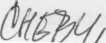 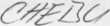 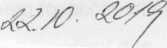 se sídlem:Americká 52, 350 02 ChebIČO:71175245DIČ:CZ71175245bankovní spojení:Komerční banka a.s., pobočka Chebčíslo účtu:78-2172760267/0100zastoupený:Mgr. Alena Samuelové - ředitelka